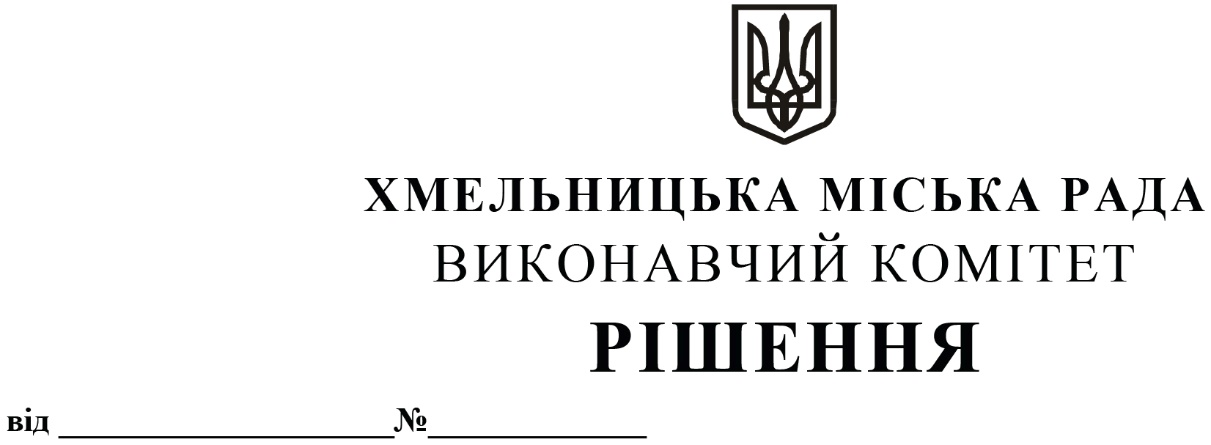 Про внесення  на розгляд  сесії  міської ради       пропозиції    про      створення   комунального     закладу         загальної середньої   освіти    «Початкова  школа № 1 Хмельницької міської ради»Розглянувши клопотання Департаменту освіти та науки Хмельницької міської ради, з метою задоволення потреб територіальної громади міста Хмельницького у здобутті дітьми повної загальної середньої освіти, розвитку мережі закладів освіти міста,  керуючись Законом України «Про місцеве самоврядування в Україні», Законом України «Про освіту», Законом України «Про повну загальну середню  освіту», виконавчий комітет міської радиВИРІШИВ:Внести на розгляд сесії  міської ради пропозиції про створення комунального закладу загальної середньої освіти «Початкова школа № 1 Хмельницької міської ради», що знаходиться за адресою: м. Хмельницький, вул. Залізняка, 32.2. Контроль за виконанням рішення покласти на Департамент освіти та науки Хмельницької міської ради.Заступник міського голови	                                                                                 М. ВАВРИЩУК